Supplementary MaterialThe polycyclic polyprenylated acylphloroglucinol antibiotic PPAP 23 targets the membrane and  iron metabolism in Staphylococcus aureus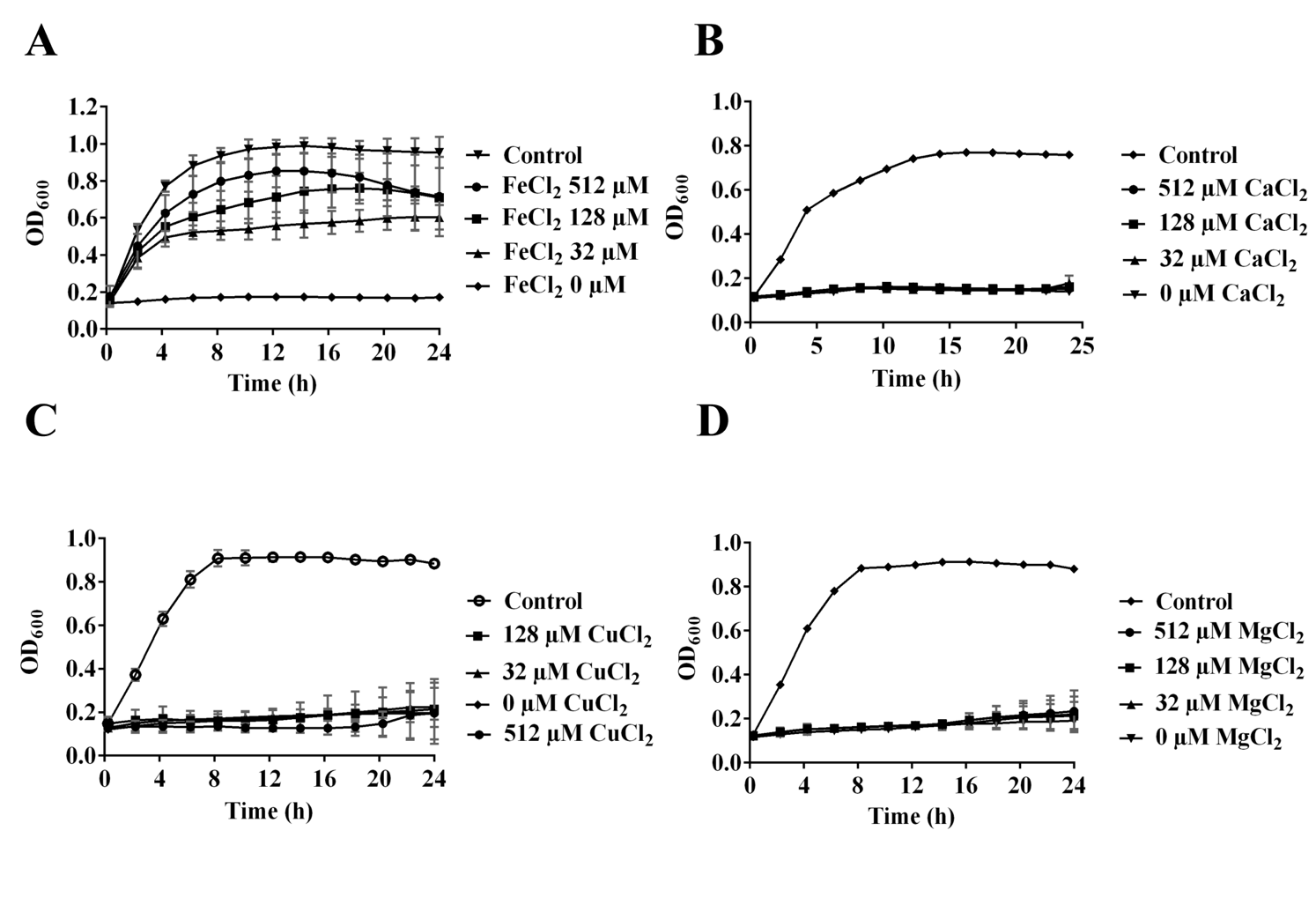 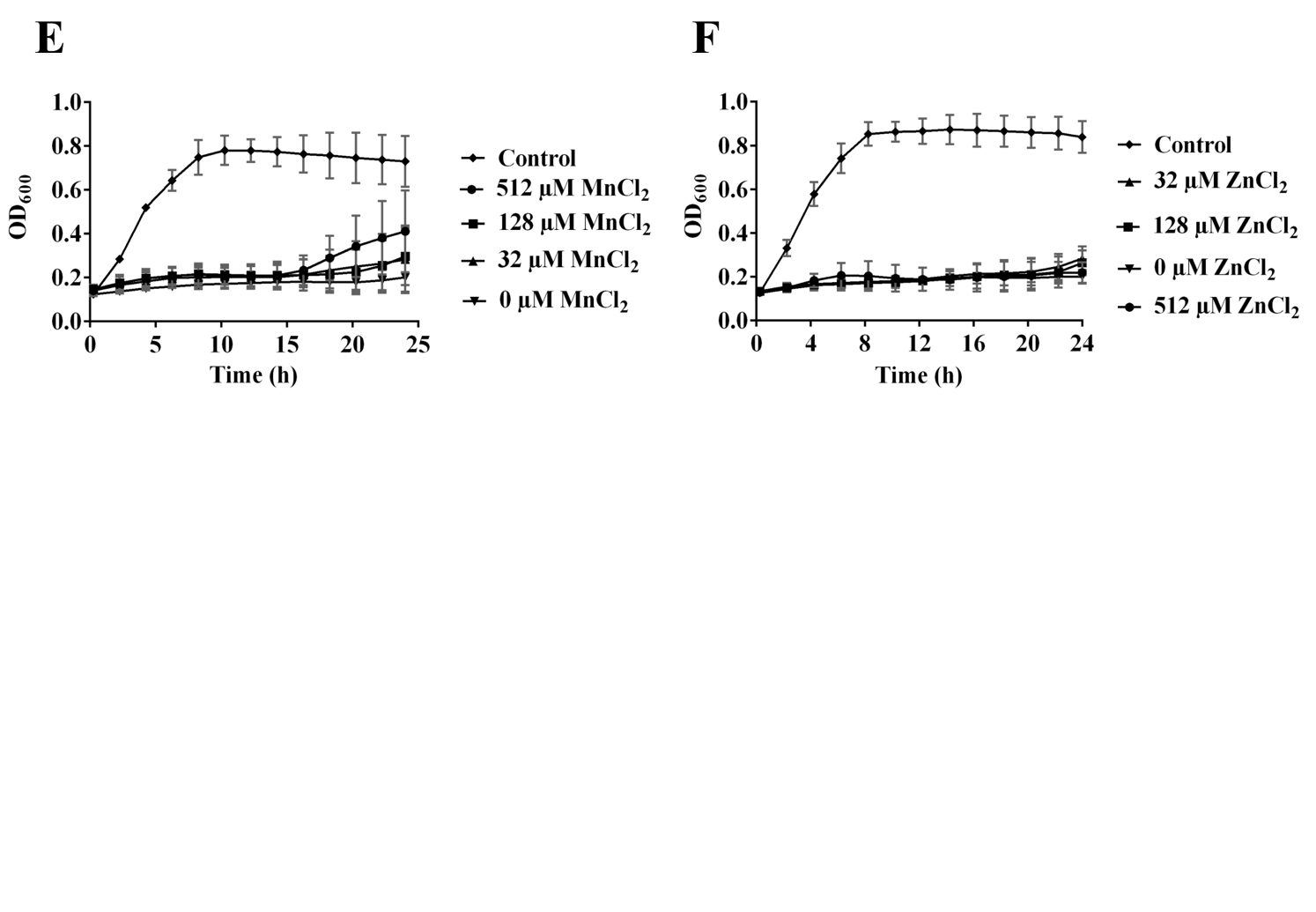 Supplementary Figure 1. Effect of FeCl2, CaCl2, CuCl2, MgCl2, MnCl2 and ZnCl2 on the antimicrobial activity of PPAP 23. Early exponential S. aureus HG001 was incubated with the premixture of 4.6 μM PPAP 23 (2× MIC) and the indicated irons of 32, 128 and 512 μM. The growth curves were monitored in BioTek™ microplate spectrophotometer for 24 h. Error bars represent the standard deviation (n=3).